DEFY EL PRIMERO FUSEE TOURBILLON
自从兴起精确计时以来，制表师们一直致力于通过使用“恒定力”来制造提供恒久性能的时计。Zenith在新款DEFY Fusee Tourbillon腕表中以现代主义风格重新诠释了均力圆锥滑轮链机制。配备新款El Primero 4805 SK手动上链机芯，秉承DEFY机芯构造特点，打造镂空式三维效果，DEFY Fusee Tourbillon腕表有碳纤维和铂金属两种不同版本选择。
开拓高级制表业全新视野乍看之下，就能明显感觉到DEFY Fusee Tourbillon的机芯非常与众不同。 桥板的轮辐设计经过双色处理得到彰显，其中顶部缎面抛光表面经过黑色处理，而抛光边缘则采用浅灰色铑金属色调。 桥板的布局为各种普通功能和复杂功能提供平衡布局。 在机芯的上半部分，人们可以欣赏到独特设计的均力圆锥滑轮链机制。 该链条由575个独立手工部件组装而成，经过大胆的蓝色处理，堪称腕表的均力圆锥滑轮链机制的首创。 在6点钟位置的另一端，一个全新结构的陀飞轮框架采用偏心摆轮，每60秒完全旋转一次。 同链条一样，陀飞轮框架采用醒目的蓝色装饰，增强了DEFY Fusee Tourbillon的独特运动部件的视觉效果。 位于表盘边缘的4点钟和5点钟位置之间，一枚红色指针显示动力储存，这是具有50小时动力储备的手动上链DEFY Fusee Tourbillon腕表的一项便利功能。一枚非比寻常的机芯，两套迥然不同的操作当机械机芯的主发条筒展开时，它传递给调节机构的扭矩下降，导致机芯的计时性能降低。 一种百年历史的解决方案用来对抗这种现象，并在动力来源及其传输中实现恒定力。 它被称为“均力圆锥滑轮链”系统，其特点是微型链条盘绕在圆锥形“滑轮”并连接到主发条盒上。 随着主发条的展开，更多的链条缠绕在发条盒周围，从滑轮的宽锥形底部脱落。 由滑轮提供的更大的转动运动补偿了逐渐减弱的主发条拉力，在主发条的自主持续期间保持扭矩并因此保持调节机构的振幅恒定。	
通过将圆锥滑轮链机制与陀飞轮调节机构相结合，Zenith确保了其高级钟表制品实现最高精度。 DEFY Fusee Tourbillon腕表突出了该机制独特的技术和美学特性，有两种款式可供选择。
第一个款式采用轻巧坚固的碳纤维表壳、表冠和表扣头。 碳纤维处理甚至延伸到镂空式表盘，中央镂空部件和周围的法兰环散发出独特的碳纤维光泽。 作为该高科技造型的点睛之笔，DEFY Fusee Tourbillon碳纤维表款配备一条黑色橡胶表带，带有“Cordura”面料效果和蓝色针脚。 随附的第二条表带为黑色橡胶表带，采用编织碳效果。 DEFY Fusee Tourbillon碳纤维表款限量发行50枚。
DEFY Fusee Tourbillon的第二个版本，限量发行10枚，采用铂金属制成。 外露的机芯提供了充满活力的宽阔视野，材质和色调的混合增加了视觉深度，从机芯的深灰色底板到蓝色链条和陀飞轮框架，顶部则配备双色调的几何造型桥板。 表带由黑色橡胶制成，中心饰有黑色鳄鱼皮涂层。每个款式都会吸引不同类型的具有前瞻思维的腕表爱好者，但有一件事是肯定的： DEFY Fusee Tourbillon巩固了Zenith制表业未来领导者的地位。ZENITH: 瑞士制表业的未来以创新作为其启明星的Zenith在其所有表款中都配备内部开发和制造的非凡机芯，例如DEFY Inventor及其高精度的单片摆轮，以及DEFY El Primero 21及其频率高达1/100秒的 计时码表机芯。自1865年成立以来，Zenith一直持续更新精确和创新的概念，包括航空史早期推出的第一枚“飞行员腕表”和第一枚量产的“El Primero”自动计时码表机芯。 始终领先一步，Zenith通过更新性能标准和灵感设计，为其独特的传统书写新篇章。Zenith在这里塑造瑞士制表业的未来，伴随着那些敢于挑战时间并为理想积极奋斗的人们。DEFY FUSEE TOURBILLON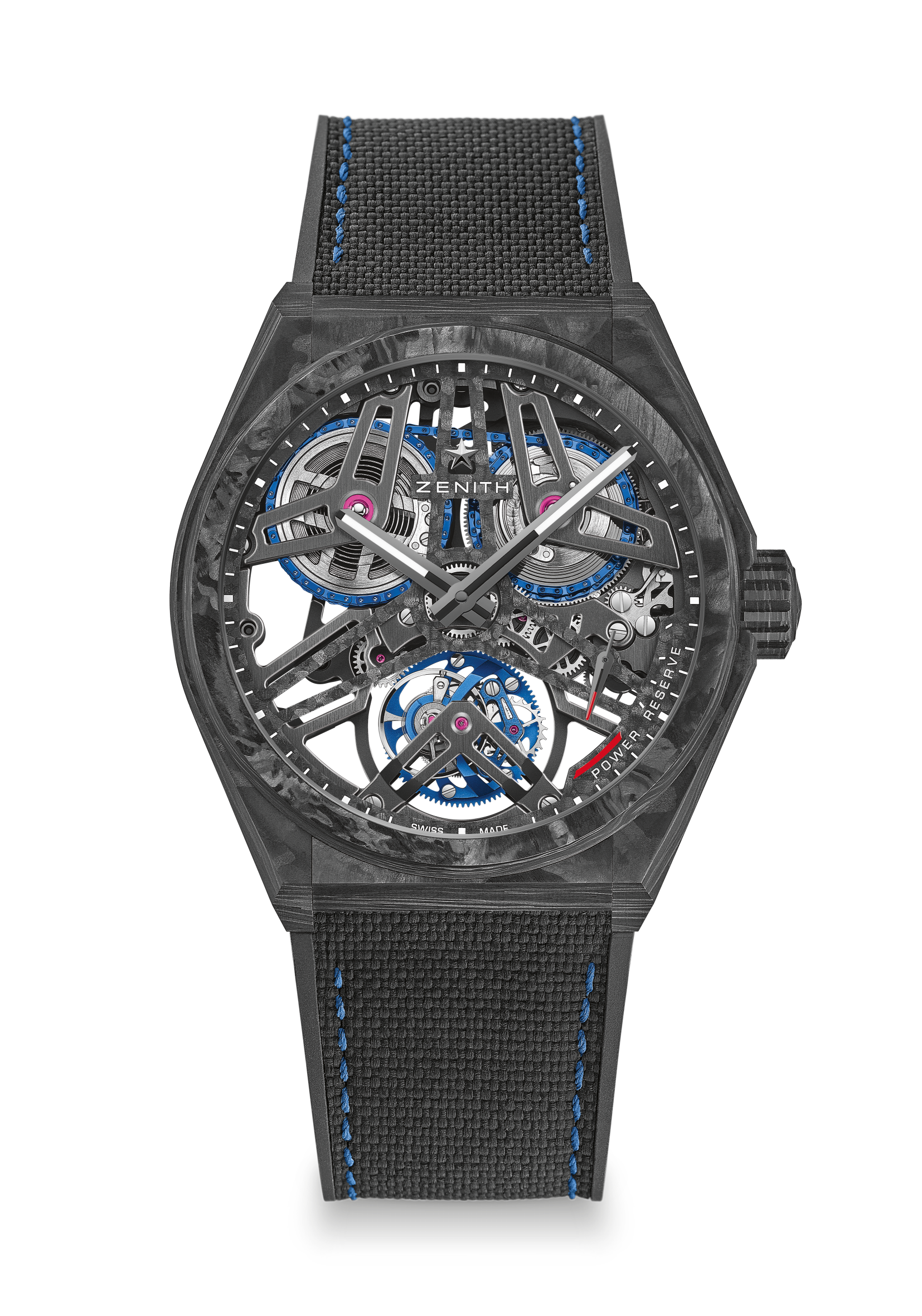 限量发行50枚型号：10.9000.4805/78.R916独特亮点全碳表款： 表壳、表冠和表扣头独家组合： 陀飞轮均力圆锥滑轮链链条由575个组件制成配备均力圆锥滑轮链擒纵结构的手动上链El Primero陀飞轮机芯连接到发条盒的均力圆锥滑轮链机芯El Primero 4805 SK型手动上链机芯尺寸：16又½法分（直径： 37毫米）机芯厚度： 5.9毫米组件数： 807主板和桥板上的独家双色设计宝石数： 34振频： 36,000振次/小时 (5赫兹)动力储备约为： 50个小时功能中置时、分显示陀飞轮：- 陀飞轮框架位于6点钟位置- 陀飞轮框架每分钟自转一周动力储备显示位于4点钟和5点钟之间均力圆锥滑轮链连接到发条盒
表壳、表盘和表针直径： 44毫米开心直径： 36.5毫米厚度： 13.35毫米表镜： 弧形双面防眩处理蓝宝石水晶玻璃表镜
表背： 透明蓝宝石水晶玻璃
材质： 黑色碳
防水深度： 10 ATM（100米）
表盘： 镂空碳
小时时标： 转印
指针： 黑色镀钌刻面，涂有SuperLuminova SLN C1荧光涂料
表带和表扣
表带： 黑色橡胶与黑色橡胶“cordura效果”表扣： 钛金属双折叠表扣，黑色碳制成的表扣头DEFY FUSEE TOURBILLON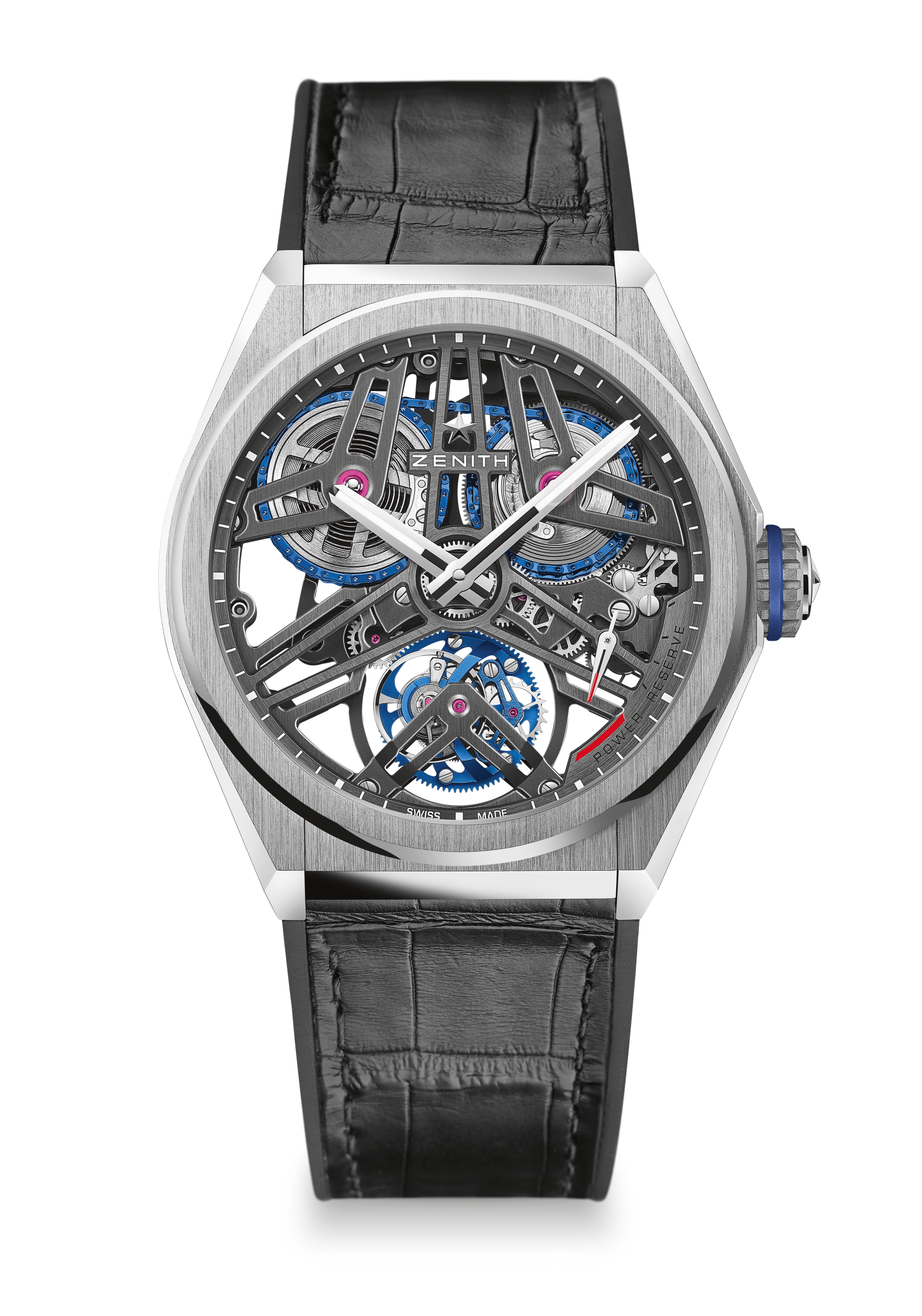 限量发行10枚型号：40.9000.4805/75.R582
独特亮点
独家组合： 陀飞轮均力圆锥滑轮链机芯
链条由575个组件制成
配备均力圆锥滑轮链 擒纵机构的El Primero Tourbillon 手动上链机芯
连接到发条盒的均力圆锥滑轮链
机芯
El Primero 4805 SK型手动上链机芯
尺寸：16又½法分（直径： 37毫米）
机芯厚度： 5.9毫米
组件数： 807
主板和桥板上的独家双色设计
宝石数： 34
振频： 36,000振次/小时 (5赫兹)
动力储备约为： 50个小时功能中置时、分显示陀飞轮：- 陀飞轮框架位于6点钟位置- 陀飞轮框架每分钟自转一周动力储备显示位于4点钟和5点钟之间均力圆锥滑轮链连接到发条盒
表壳、表盘和表针直径： 44毫米开心直径： 36.5毫米厚度： 13.35毫米表镜： 弧形双面防眩处理蓝宝石水晶玻璃表镜
表背： 透明蓝宝石水晶玻璃
材质： 950钛金属
防水深度： 10 ATM（100米）
表盘： 镂空碳
小时时标： 转印
指针： 黑色镀钌刻面，涂有SuperLuminova SLN C1荧光涂料
表带和表扣表带： 带有黑色鳄鱼皮衬里的黑色橡胶表带
表扣： 钛金属和白金双折叠表扣 